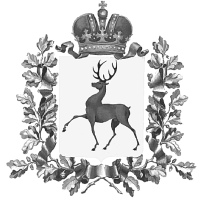 Администрация городского округаНавашинский Нижегородской областиПОСТАНОВЛЕНИЕ24.01.2023                                                                                                              № 73Об утверждении Плана реализации муниципальной программы«Энергосбережение и повышение энергетической эффективности на территории городского округа Навашинский Нижегородской области на 2023-2028 годы» на 2023 годВ соответствии с Порядком принятия решений о разработке, формировании, реализации и оценки эффективности муниципальных программ городского округа Навашинский Нижегородской области и методических рекомендаций по разработке и реализации муниципальных программ городского округа Навашинский Нижегородской области, утвержденным постановлением администрации городского округа Навашинский Нижегородской области от 13.09.2016 №718 (в редакции постановлений администрации городского округа Навашинский от 27.09.2018 № 717, от 01.10.2018 № 725, от 27.03.2019 №290, от 30.07.2019 №697, от 13.01.2021 №3, от 13.07.2021 №669), в целях реализации муниципальной программы «Энергосбережение и повышение энергетической эффективности на территории городского округа Навашинский Нижегородской области на 2023-2028 годы», утвержденной постановлением администрации городского округа Навашинский от 08.12.2022 № 1257, Администрация городского округа Навашинский п о с т а н о в л я е т:1. Утвердить прилагаемый План реализации муниципальной программы «Энергосбережение и повышение энергетической эффективности на территории городского округа Навашинский Нижегородской области на 2023-2028 годы» на 2023 год.2. Организационному отделу администрации городского округа Навашинский обеспечить опубликование настоящего постановления в официальном вестнике – приложении к газете «Приокская правда» и размещение на официальном сайте органов местного самоуправления городского округа Навашинский Нижегородской области в информационно-телекоммуникационной сети Интернет.3. Настоящее постановление вступает в силу со дня его подписания и распространяется на правоотношения возникшие с 1 января 2023 года.4. Контроль за исполнением настоящего постановления возложить на заместителя главы администрации, директора департамента О.М. Мамонову.  Глава местного самоуправления                                                                  Т.А. БерсеневаУТВЕРЖДЕНпостановлением администрациигородского округа Навашинскийот 24.01.2023 № 73Планреализации муниципальной программы «Энергосбережение и повышение энергетической эффективности на территории городского округа Навашинский Нижегородской области на 2023-2028 годы» на 2023 годN п/пНаименование подпрограммы, основного мероприятия подпрограммы/мероприятий в рамках основного мероприятия подпрограммыОтветственный исполнительСрокСрокНепосредственный результат (краткое описание)Финансирование на очередной финансовый 2023 год (тыс. руб.)Финансирование на очередной финансовый 2023 год (тыс. руб.)Финансирование на очередной финансовый 2023 год (тыс. руб.)Финансирование на очередной финансовый 2023 год (тыс. руб.)N п/пНаименование подпрограммы, основного мероприятия подпрограммы/мероприятий в рамках основного мероприятия подпрограммыОтветственный исполнительначала реализацииокончания реализацииНепосредственный результат (краткое описание)Финансирование на очередной финансовый 2023 год (тыс. руб.)Финансирование на очередной финансовый 2023 год (тыс. руб.)Финансирование на очередной финансовый 2023 год (тыс. руб.)Финансирование на очередной финансовый 2023 год (тыс. руб.)N п/пНаименование подпрограммы, основного мероприятия подпрограммы/мероприятий в рамках основного мероприятия подпрограммыОтветственный исполнительначала реализацииокончания реализацииНепосредственный результат (краткое описание)Бюджет городского округа НавашинскийОбластной бюджетФедеральный бюджетПрочие источники1234567891021Оснащение приборами учета используемых энергетических ресурсов в жилищном фонде, в том числе с использованием интеллектуальных приборов учета, автоматизированных систем и систем диспетчеризацииУправляющие организации городского округа Навашинский (далее - Управляющие организации)январь декабрь Число многоквартирных домов, собственники которых выбрали способ управления - управление управляющей организацией, расположенных на территории муниципального образования, оснащенных коллективными (общедомовыми) приборами учета: электрической энергии до 194; тепловой энергии до 41; горячего водоснабжения до 3. Число многоквартирных домов, собственники которых выбрали способ управления - управление управляющей организацией, расположенных на территории муниципального образования, в которых имеется потребность в оснащении коллективными (общедомовыми) приборами учета -0.0,000000,000000,000000,0000022Энергосбережение и повышение энергетической эффективности жилищного фонда, в том числе по проведению энергоэффективного капитального ремонта общего имущества в многоквартирных домахУправляющие организацииянварь декабрь 100% МКД, в перечень работ по капитальному ремонту, которых включены работы с энергоэффективными мероприятиями0,000000,000000,000000,000003Энергосбережение и повышение энергетической эффективности систем коммунальной инфраструктуры направленных, в том числе на развитие жилищно-коммунального хозяйстваМКУ «Управление дорожного хозяйства, благоустройства и пожарной безопасности» городского округа Навашинский (далее – МКУ «Управление дорог»)январь декабрь 2 100 шт. энергоэффективных источников света в системе уличного освещения0,000000,000000,000000,0000044Энергосбережение в организациях с участием государства или муниципального образования и повышению энергетической эффективности этих организацийОтдел жилищно-коммунального хозяйства и топливно-энергетического комплекса управления жилищно-коммунального хозяйства и благоустройства  Департамента строительства и жилищно-коммунального хозяйства Администрации городского округа Навашинский (далее-Отдел ЖКХ и ТЭК), Управление образования Администрации городского округа Навашинский (далее-Управление образования),Управление культуры спорта и молодежной политики Администрации городского округа Навашинский (далее-УКСиМП)январь декабрь Поддержание систем коммунальной инфраструктуры в надлежащем состоянии.0,000000,000000,000000,000005Стимулирование производителей и потребителей энергетических ресурсов, организаций, осуществляющих передачу энергетических ресурсов, проведению мероприятий по энергосбережению, повышению энергетической эффективности и сокращению потерь энергетических ресурсовОтдел ЖКХ и ТЭКянварь декабрь 3 организации коммунального комплекса, реализовавших запланированные мероприятия в рамках программ в области энергосбережения и повышения энергетической эффективности0,000000,000000,000000,000006Энергосбережение в транспортном комплексе и повышение его энергетической эффективности, в том числе замещение бензина и дизельного топлива, используемых транспортными средствами в качестве моторного топлива, альтернативными видами моторного топлива – природным газом, газовыми смесями, сжиженным углеводородным газом, электрической энергией, иными альтернативными видами моторного топлива с учетом доступности использования, близости расположения к источникам природного газа, газовых смесей, электрической энергии, иных альтернативных видов моторного топлива и экономической целесообразности такого замещенияМП «Автостанция» г. Навашино (далее – МП «Автостанция»)январь декабрь 7 транспортных средств, использующих природный газ, газовые смеси, сжиженный углеводородный газ в качестве моторного топлива, регулирование тарифов на услуги по перевозке на которых осуществляется муниципальным образованием, общее количество транспортных средств, регулирование тарифов на услуги по перевозке на которых осуществляется муниципальным образованием0,000000,000000,000000,000007Снижение потребления энергетических ресурсов на собственные нуждыОтдел ЖКХ и ТЭК, Управление образования, УКСиМПянварь декабрь Реализация программ в области энергосбережения и повышения энергетической эффективности муниципальными организациями0,000000,000000,000000,000008Информационное обеспечение указанных в п.1-п.10 мероприятий, в том числе информированию потребителей энергетических ресурсов об указанных мероприятияхОтдел ЖКХ и ТЭКянварь декабрь 2 ед. размещенной информации на официальном сайте городского округа Навашинский0,000000,000000,000000,00000Итого по программеxxxx0,000000,000000,000000,00000